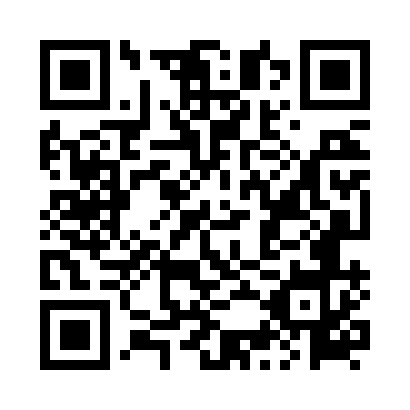 Prayer times for Ignacowka, PolandWed 1 May 2024 - Fri 31 May 2024High Latitude Method: Angle Based RulePrayer Calculation Method: Muslim World LeagueAsar Calculation Method: HanafiPrayer times provided by https://www.salahtimes.comDateDayFajrSunriseDhuhrAsrMaghribIsha1Wed2:365:0612:325:397:5910:182Thu2:325:0412:325:408:0010:213Fri2:285:0212:325:418:0210:244Sat2:255:0012:325:428:0410:275Sun2:214:5812:325:438:0510:316Mon2:184:5712:315:448:0710:347Tue2:174:5512:315:458:0910:378Wed2:164:5312:315:468:1010:389Thu2:164:5212:315:478:1210:3910Fri2:154:5012:315:488:1310:4011Sat2:144:4812:315:498:1510:4012Sun2:144:4712:315:508:1610:4113Mon2:134:4512:315:518:1810:4214Tue2:124:4412:315:528:1910:4215Wed2:124:4212:315:528:2110:4316Thu2:114:4112:315:538:2210:4417Fri2:114:3912:315:548:2410:4418Sat2:104:3812:315:558:2510:4519Sun2:104:3712:315:568:2710:4620Mon2:094:3512:315:578:2810:4621Tue2:094:3412:315:588:3010:4722Wed2:084:3312:325:588:3110:4723Thu2:084:3212:325:598:3210:4824Fri2:074:3012:326:008:3410:4925Sat2:074:2912:326:018:3510:4926Sun2:074:2812:326:018:3610:5027Mon2:064:2712:326:028:3710:5128Tue2:064:2612:326:038:3910:5129Wed2:064:2512:326:048:4010:5230Thu2:054:2412:326:048:4110:5231Fri2:054:2412:336:058:4210:53